Lesson #13Guided ReadingEarly Christian and Byzantine ArtThe Fall of the Roman Empire- Divided the country into two (2) empiresWere invaded repeatedly when the country was in shamblesEnded in the 5th century Early Christian Art- 313 ACE- Emperor Constantine signed the Edict of Milan Edict of Milan- legal document which legally changed the official religion to Christianity and made Christianity legal to practice Catacombs- underground passageways that were created so Christians could practice their religion, bury their dead and hide from the Romans.  Also contained paintings and images that depicted or told a story of their religion. Iconography- a system of symbols that use symbolism to tell a story through imagery or pictures. Symbolism- an image that has a specific meaning Examples: Green Ivory- eternal lifeDog- loyaltyLamb- GodRivers- the four (4) Evangelists: Matthew, Mark, Luke and John 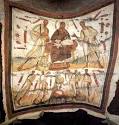 Basilica- a style of building that the Romans used to transact business Nave- central section of the church and leads to the high altar Apse- a semi-circular area at the end of the nave, we usually see mosaics in this area Campanile- a bell tower 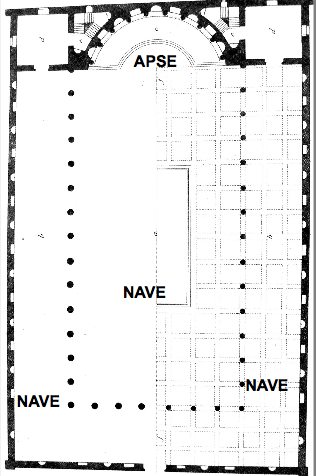 Mosaics- a style of decoration made out of small pieces of glass, stone or glazed ceramic tiles that are set in cement Creates an image or scene Looked glossy or had a glittery sheen 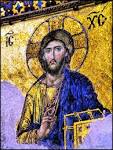 House of Mystery- slang term for the churches during the early Christian era Because the churches were filled with candles, light flickering from the windows, the mosaic tiles seemed to glow and glitter, producing a mysterious effectByzantine Art and Culture- the Eastern half of Constantinople When the Roman Empire was at a decline, Byzantine started to flourish Artists were influenced by Greek, Roman and Eastern cultures Artists were commissioned by the Catholic Church and the Pope All art was religion based during this time period Power Grows in the Catholic Church-Because Christianity became the new religion, the Pope and the Catholic Church’s power grew. People were devout or dedicated to their religion and would do anything to get into heaven There was no separation between church and stateIn the US, we have separation between the church and our government Byzantine Architecture and Mosaics- The Hagia Sophia- means “The Church of the Holy Wisdom of God” Built in the 6th century in Constantinople Huge dome the rests on piers or large pillars Architects were able to create more windows and thinner walls Dim light reflecting off the walls, where mosaics were positioned, allowed people to see the religious images from a great distance Used symbols/symbolism to tell religious stories on the mosaics 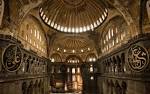 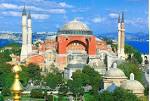 Ravenna- Western half of the Byzantine Empire Became the capitol of the Roman Empire in the 5th Century ACE Emperor Justinian- became the ruler of Ravenna in 540 ACE Recaptured Ravenna from the Barbarians Had The San Vitale built Married to Empress Theodora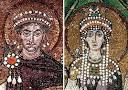 